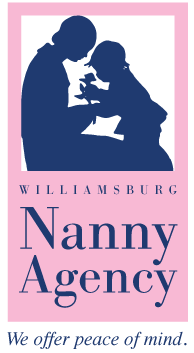 Job DescriptionSummaryA family in Newport News is seeking a dependable and experienced infant nanny to care for a newborn currently 8 weeks old. Mom is a physician and works 5 24-hour shifts per month and is on call for 5 additional 24-hour shifts. The nanny would be required to work the 24-hour shifts and be 100% available for the on-call times. A schedule will be provided in advance. The family has a friendly cat requiring feeding and a little tlc.The right candidate must have significant newborn experience, be nurturing and able to help with the baby’s development. Ideally suited to someone who lives within a 30-minute commute of the family. Date postedAugust 23, 2022Job TitleNannyNumber of children1Ages2 monthsLocationNewport NewsHours5 x 24-hour shifts/monthPlus5 x 24-hour shifts on call Total # of hours per week240 hours per month on a varying schedulePreferred start dateSeptember 13 2022Job durationLong termCompensation $18-$22 per hour depending on experienceTaxes deductedYesPaid time offNAPetsYes – 1 catParents working from homeNoChildren with special needsNoTravel with family requiredNoNanny car providedNoOvernights neededYesDuties and ResponsibilitiesAlways follow the parent’s specific instructions with regards to all aspects of childcare and learn the parent’s style of care.Always be attentive to the child’s needs and ensure the infant’s health, well-being and safety is the nanny’s priority always.Be positive and have a good working attitude.Communicate with the parent regarding the infant and her/his needs. Keep a daily log of activities.Create a stimulating and nurturing environment for the infant including daily reading, listening to music, floor play, cuddles and lots of talking to encourage language developmentAs the child gets older adapt activities to encourage learning through playPrepare bottles and feed the baby, following the schedule set by the parentsDress the child appropriately for the weatherPlace the child down for naps Change diapersGo for walks in the neighborhoodLight chores related to childcare only, including washing bottles, keeping surfaces clean and tidy, stocking up diaper changing table as needed. Keep the baby’s environment clean and tidy.Limit cellphone usage and texting to when the baby is napping and for essential issues only unless there is an emergency.Duties and ResponsibilitiesAlways follow the parent’s specific instructions with regards to all aspects of childcare and learn the parent’s style of care.Always be attentive to the child’s needs and ensure the infant’s health, well-being and safety is the nanny’s priority always.Be positive and have a good working attitude.Communicate with the parent regarding the infant and her/his needs. Keep a daily log of activities.Create a stimulating and nurturing environment for the infant including daily reading, listening to music, floor play, cuddles and lots of talking to encourage language developmentAs the child gets older adapt activities to encourage learning through playPrepare bottles and feed the baby, following the schedule set by the parentsDress the child appropriately for the weatherPlace the child down for naps Change diapersGo for walks in the neighborhoodLight chores related to childcare only, including washing bottles, keeping surfaces clean and tidy, stocking up diaper changing table as needed. Keep the baby’s environment clean and tidy.Limit cellphone usage and texting to when the baby is napping and for essential issues only unless there is an emergency.Skills and qualities requiredA minimum of two to three years childcare experienceA minimum of one year’s nanny experience within the past three yearsExperience caring for infants under 12 monthsExperience caring for a Newborn baby i.e. under 12 weeks oldMust be fully covid, Tdap and flu vaccinated.Knowledgeable about routines, sleep training, reading, and communicating to baby as often as possible, etc.Physical ability to care for and play with young children including picking up a child, carrying upstairs, able to get up and down off the floor easily, able to run after a toddler.Familiar with current trends in infant careTrustworthy, reliable and honestNurturing, patient and calm with a positive and willing dispositionCertificates in CPR/First AidSuccessful candidate must pass a detailed background check Safe and confident driverLegal US residentMin. 21 years oldNon-smokerSkills and qualities requiredA minimum of two to three years childcare experienceA minimum of one year’s nanny experience within the past three yearsExperience caring for infants under 12 monthsExperience caring for a Newborn baby i.e. under 12 weeks oldMust be fully covid, Tdap and flu vaccinated.Knowledgeable about routines, sleep training, reading, and communicating to baby as often as possible, etc.Physical ability to care for and play with young children including picking up a child, carrying upstairs, able to get up and down off the floor easily, able to run after a toddler.Familiar with current trends in infant careTrustworthy, reliable and honestNurturing, patient and calm with a positive and willing dispositionCertificates in CPR/First AidSuccessful candidate must pass a detailed background check Safe and confident driverLegal US residentMin. 21 years oldNon-smoker